1.0 Introduction 1.1 This policy sets out clear guidance on the standards of behaviour expected from all staff at St. Andrew’s College Cambridge. The principles underlying the guidance aim to encourage staff to achieve the highest possible standards of conduct and minimise the risk of inappropriate conduct occurring. 1.2 College staff are in a unique position of trust and influence as role models for pupils/students. Therefore, staff must adhere to behaviour that sets a good example to all pupils/students within the college. 1.3 Staff also has an individual responsibility to maintain their reputation and the reputation of the college, both inside and outside working hours and work setting. 1.4 This policy applies to all staff in the college regardless of their position, role or responsibility. References to ‘staff’ throughout the policy relate to all of the following groups: 1.4.1 All members the teaching staff 1.4.2 Casual workers 1.4.3 Temporary and supply staff, either from agencies or engaged directly 1.5 St. Andrew’s College Cambridge requires that all staff have read and agree to comply with this policy. 1.6 Breach or failure to observe this policy will result in action being taken under the college disciplinary procedures including, but not limited to, dismissal. 1.7 This code of conduct is not an exhaustive list of acceptable and unacceptable standards of behaviour. In situations where guidance does not exist in this policy staff are expected to exercise their professional judgement and act in the best interests of the pupils/students and the college. 2.0 Professional Behaviour and Conduct 2.1 Staff are expected to demonstrate the highest possible standards of personal and professional conduct and behaviour and consistently act with honesty and integrity. St. Andrew’s College Cambridge expects staff to treat each other, pupils/students, parents and the wider community with dignity and respect at all times. 2.2 Staff must act in accordance with their duty of care to pupils and ensure that the safety and welfare of pupils are accorded the highest priority. 2.3 Staff should show fairness in their treatment of children and avoid behaviours such as embarrassing or humiliating pupils/students, making jokes at the expense of pupils/students, discriminating against or favouring pupils/students and sarcasm. 2.4 Staff must have regard for the ethos and values of the college and must not do or say anything which may bring the college into disrepute. Care should be taken by staff to avoid any conflict of interest between activities undertaken outside college and responsibilities within college. Staff should act in accordance with the college’s policies and procedures at all times. 3.0 Dress and Appearance 3.1 St. Andrew’s College Cambridge recognises that dress and appearance are matters of personal choice and self-expression. However, all staff must dress in a manner that is appropriate to a professional role and that promotes a professional image. 3.2 Staff should dress in a manner that is not offensive, revealing or sexually provocative and in a manner that is absent from political or contentious slogans. 3.3 Staff should dress safely and appropriately for the tasks they undertake. 4.0 Smoking, alcohol and other substances 4.1 St. Andrew’s College Cambridge is a non-smoking site. Staff must not smoke on college premises or outside college gates. Any member of staff wishing to smoke must leave the college grounds. 4.2 Staff must not smoke whilst working with or supervising pupils offsite. 4.3 Staff must not consume or be under the influence of alcohol, illicit drugs or other illegal substances on or near college premises. 4.4 Staff must refrain from the consumption of alcohol and other substances at college/student events (i.e. Leaving Proms, residential visits) both within the college premises and outside the college setting. 5.0 Relationships with Pupils/Students 5.1 Staff must maintain professional boundaries with pupils/students appropriate to their position and must always consider whether their actions are warranted, proportionate, safe and applied equitably. Staff should act in an open and transparent way that would not lead any reasonable person to question their actions or intent. Staff should think carefully about their conduct so that misinterpretations are minimised. 5.2 Staff must not establish or seek to establish social contact with pupils for the purpose of securing a friendship or to pursue or strengthen a relationship. If a young person seeks to establish social contact you should exercise your professional judgement in making a response and be aware that such social contact could be misconstrued. 5.3 Staff must not develop personal or sexual relationships with pupils/students and should not engage in any sexual activity with a pupil/student. Sexual activity does not just involve physical contact including penetrative and non-penetrative acts. 5.4 Working Together to Safeguard Children1 defines sexual abuse as ... ‘forcing or enticing a child or young person to take part in sexual activities, not necessarily involving a high level of violence, whether or not the child is aware of what is happening. The activities may involve physical contact, including assault by penetration (for example, rape or oral sex) or non-penetrative acts such as masturbation, kissing, rubbing and touching outside of clothing. They may also include non-contact activities, such as involving children in looking at, or in the production of, sexual images, watching sexual activities, encouraging children to behave in sexually inappropriate ways, or grooming a child in preparation for abuse (including via the internet). 5.5 Staff should be mindful of section 16 of The Sexual Offences Act 20032. 5.6 Staff must not make sexual remarks to a pupil/student, discuss their own sexual relationships with, or in the presence of, pupils/students or discuss a pupil’s sexual relationships in an inappropriate setting or context. 5.7 Contact with pupils/students should be through St. Andrew’s College Cambridge’s authorised mechanisms [work e-mail addresses or work mobile phones). Personal phone numbers, email addresses or communication routes via all social media platforms should not be used and staff should not share their home address with pupils/students. If contacted via an inappropriate route the member of staff must inform the Principal immediately. 5.8 St. Andrew’s College Cambridge staff must not accept friend invitations or become friends with any pupil/student of St. Andrew’s College Cambridge on any social media platform. Staff should also refrain from following the Twitter or other similar social media accounts of pupils/students or their parents. Staff must read the college’s e-safety policy carefully and follow all advice and guidance contained within it. 6.0 Infatuations 6.1 It is not unusual for pupils or, sometimes, their parents and or agents to develop infatuations towards members of staff. All such situations must be responded to sensitively to maintain the dignity of those concerned. 6.2 Staff should also be aware that such circumstances carry a high risk of words or actions being misinterpreted and for allegations to be made against staff. Any indications of an infatuation towards yourself or another member of staff must be reported to the Principal. 7.0 Gifts/Hospitality 7.1 Staff need to take care that they do not accept any gift/offer of hospitality that might be construed as a bribe by others, or lead the giver to expect preferential treatment. However, there may be occasions where pupils/students or parents wish to give a small token of appreciation to staff, for example at religious festivities or at the end of the year. 7.2 It is unacceptable to receive gifts on a regular basis or to suggest to pupils/students that gifts are appropriate or desired. Money must not be accepted as a gift. If you are unsure whether to accept a gift you should consult the Principal. 7.3 Staff must not accept significant gifts [a sum to be assessed by the college] or hospitality from pupils, parents, carers, actual or potential contractors or outside suppliers. All such gifts/offers of hospitality should be reported to the Principal. 7.4 Personal gifts must not be given by staff to pupils/students and any reward to pupils/students should be in accordance with the St. Andrew’s College Cambridge behaviour policy, recorded and not based on favouritism. 8.0 Physical Contact with Pupils 8.1 There are occasions when it is entirely appropriate and proper for staff to have physical contact with pupils, but it is crucial that they only do so in ways appropriate to their professional role. A 'no touch' approach is impractical for most staff and may in some circumstances be inappropriate. When physical contact is made with pupils it should be in response to their needs at that time, of limited duration and appropriate to their age, stage of development, gender, ethnicity and background. 8.2 Where feasible, staff should seek the child's permission before initiating contact. Staff should listen, observe and take note of the child's reaction or feelings and, so far as is possible, use a level of contact which is acceptable to the child for the minimum time necessary. 8.3 It is not possible to be specific about the appropriateness of each physical contact, since an action that is appropriate with one child in one set of circumstances may be inappropriate in another, or with a different child. Staff should therefore, use their professional judgement at all times. 8.4 Staff should be aware that even well intentioned physical contact may be misconstrued by the child, an observer or by anyone to whom this action is described. Staff should never touch a child in a way which may be considered indecent. Always be prepared to explain actions and accept that all physical contact will be open to scrutiny. Staff must not engage in rough play, tickling or fun fights with pupils/students. 8.5 Extra caution should be exercised where a child is known to have suffered previous abuse or neglect. Such experiences may sometimes make a child exceptionally needy and demanding of physical contact and staff should respond sensitively by deterring the child through helping them to understand the importance of personal boundaries. 8.6 Staff supervising PE and games or providing musical tuition should demonstrate the use of a particular piece of equipment/instrument on another member of staff if possible. However, they may be required to initiate physical contact with pupils/students to support a child to perform a task safely, to demonstrate the use of a particular piece of equipment/instrument or to assist them with an exercise. Contact under these circumstances should be done with the pupil/student’s agreement, for the minimum time necessary and in an open environment. Staff should remain sensitive to any discomfort expressed verbally or non-verbally by the pupil/student. 8.7 Physical contact must never be secretive, for the gratification of the adult or represent a misuse of authority. 8.8 If a member of staff believes that an action could be misinterpreted, the incident and circumstances should be reported to Principal, recorded and, if appropriate, a copy placed on the child’s file. 9.0 Child in distress 9.1 There may be occasions when a pupil/student is in distress and in need of comfort as a reassurance. This may include age appropriate physical contact. Staff should remain self-aware at all times in order that their contact is not threatening, intrusive or subject to misinterpretation. 9.2 Such incidents should always be recorded and shared with the Principal. If you have a particular concern about the need to provide this type of care and reassurance you should seek further advice from the Principal. 10.0 Showers and changing 10.0 Pupils/students are entitled to privacy whilst they are changing or showering after PE/games or swimming. However, there needs to be an appropriate level of supervision in order to safeguard young people, meet health and safety requirements and to ensure that bullying does not take place. The supervision should be appropriate to the needs and age of the pupils/students and sensitive to the potential for embarrassment. 10.1 Staff should be vigilant about their own behaviour and announce their intention of entering a changing room. Staff must not change or shower in the same place as children. 11.0 One to one situations 11.1 Staff working individually with pupils/students should be aware of the potential vulnerability of pupils/students and staff in such situations. Staff should manage these situations with regard to the safety of the pupil/student and to themselves. 11.2 Individual work with pupils should not be undertaken in isolated areas or rooms where there is no external viewing panel. Where it is necessary to close doors for reasons of confidentiality a colleague should be made aware of this and asked to remain vigilant. 12.0 Transporting pupils 12.1 In certain circumstances it may be appropriate for staff to transport pupils/students offsite, for example sports fixtures, swimming lessons or other out of college activities. A designated member of staff should be appointed to plan and provide oversight of all transport arrangements and to respond to any difficulties that may arise. 12.2 Staff should ensure that the transport arrangements and the vehicle meet all legal requirements. Staff should ensure that the driver has the appropriate license for the vehicle, that the vehicle is roadworthy, has a valid MOT certificate and is appropriately insured and that the maximum capacity is not exceeded. 12.3 Staff should ensure that the driver is not distracted while the vehicle is in motion for any reason other than an emergency and should also ensure all passengers are wearing correctly fastened seatbelts. Staff should never transport pupils/students while under the influence of alcohol or drugs. 12.4 Prior to transporting pupils offsite consent must be obtained from pupil/students’ parent/guardian/agent and staff should be aware that the safety and welfare of the pupils/students is their responsibility. 13.0 E-Safety 13.1 Staff should follow the St. Andrew’s College Cambridge E-Safety policy at all times. 13.2 Staff must not engage in inappropriate use of social network sites which may bring themselves, the college or the college community into disrepute. Staff should adopt the highest security settings on any personal profiles they have. 13.3 Staff should remain mindful of their digital footprint and exercise caution in all their use of social media or any other web based presence they have. This includes written content, videos or photographs and views expressed either directly or by ‘liking’ certain pages or posts or following certain individuals or groups. Staff should exercise care when using dating websites where staff could encounter students. 13.4 Staff must not make contact with pupils, must not accept or initiate friend requests nor follow pupils/students accounts on any social media platform. Staff must not communicate with pupils/students via social media, websites, instant messenger accounts or text message. The only acceptable method of contact is via the use of college email accounts or telephone equipment. 13.5 Staff should not make contact with pupils’ family members, accept or initiate friend requests or follow pupils’ family member’s account on any social media platform. 13.6 However, St. Andrew’s College Cambridge acknowledges that staff who are also parents may wish to make contact with other parents, who are friends, over social media. Staff must exercise caution and professional judgement in these circumstances and should not have any contact with pupils’ family members via social media if that contact is likely to constitute a conflict of interest or call into question their objectivity. 13.7 Mobile phones and personally-owned devices may not be used during lessons or formal college time. They should be switched off (or silent) at all times. The Bluetooth functionality of a mobile phone should be switched off at all times and may not be used to send images or files to other mobile phones. Mobile phones and personal devices are not permitted to be used in certain areas within the college site such as changing rooms and toilets. 13.8 Mobile phones and personally-owned mobile devices brought in to college are the responsibility of the device owner. St. Andrew’s College Cambridge accepts no responsibility for the loss, theft or damage of personally-owned mobile phones or mobile devices. 14.0 Photography, video and images of children 14.1 Many college activities involve recording images as part of the curriculum, extra college activities, publicity or to celebrate an achievement. In accordance with The Data Protection Act 1998 the image of a pupil/student is personal data. Therefore, it is a requirement under the Act for consent to be obtained from the parent/guardian of a pupil/student for any images made. It is also important to take into account the wishes of the pupil/student, remembering that some pupils/students do not wish to have their photograph taken or be filmed. 14.2 Using images for publicity purposes will require the age-appropriate consent of the individual concerned and their parent/guardian. Images should not be displayed on websites, in publications or in a public place without their consent. Staff should also be clear about the purpose of the activity and what will happen to the photographs/images/video footage when the lesson or activity is concluded. 14.3 Photographs/stills or video footage of pupils/students should only be taken using college equipment for purposes authorised by the college and should be stored securely and only on college equipment. 14.4 Staff should ensure that a member of the Senior Management Team is aware of the proposed use of photographic/video equipment and that this is recorded in lesson plans. All photographs/stills and video footage should be available for scrutiny and staff should be able to justify all images/video footage made. 14.5 Staff should remain aware of the potential for images of pupils/students to be misused to create indecent images of children and/or for grooming purposes. Therefore, careful consideration should be given to how activities which are being filmed or photographed are organised and undertaken. Particular care should be given when filming or photographing young or vulnerable pupils/students who may be unable to question how or why the activities are taking place. Staff should also be mindful that pupils/students who have been abused through the use of video or photography may feel threatened by its use in a teaching environment. 15.0 Confidentiality 15.1 Members of staff may have access to confidential information about pupils/students, their parents/carers or their siblings. Staff must not reveal such information except to those colleagues who have a professional role in relation to the pupil/student on a need to know basis. 15.2 Staff should never use confidential or personal information about a pupil/student or her/his family for their own, or others’ advantage (including that of partners, friends, relatives or other organisations). Information must never be used to intimidate, humiliate, or embarrass the pupil/student. 15.3 All staff are likely at some point to witness actions which need to be confidential. For example, where a pupil/student is bullied by another pupil/student, this needs to be reported and dealt with in accordance with the appropriate college procedure. It must not be discussed outside the college, including with the pupil/student’s parent or carer, nor with colleagues in the college except by a senior member of staff with the appropriate authority to deal with the matter. 15.4 Staff have a statutory obligation to share with the St. Andrew’s College Cambridge Designated Safeguarding Lead or Deputy Designated Safeguarding Lead any information which gives rise to concern about the welfare or safety of a pupil/student or that might suggest a pupil/student is in need or at risk of significant harm. Staff should pass on information without delay in accordance with the St. Andrew’s College Cambridge safeguarding policy and procedures and this should be recorded. Staff must never promise a pupil/student that they will not act on or pass on any information that they are told by the pupil/student. 15.5 Staff should refer to the Department of Education’s document Information sharing: advice for practitioners providing safeguarding services3 for further guidance on information sharing. If you are in any doubt about whether to share you should seek guidance from a member of the senior leadership team. 15.6 Any media or legal enquiries should be passed to the senior leadership team and only approved staff and Governors should communicate to the media about the college. 16.0 Whistleblowing 16.1 Whistleblowing is the mechanism by which staff can voice their concerns, without fear of repercussion. 16.2 All college staff have a duty to report any behaviour by a colleague which raises concern. Staff should refer to the St. Andrew’s College Cambridge whistleblowing policy for further guidance. This is particularly important where the welfare of pupils/students may be at risk. 17.0 Compliance 17.1 All staff must complete the form in appendix 1 to confirm they have read, understood and agree to comply with this policy. This form should be signed and dated and a copy retained on the member of staff’s file. 18.0 Disciplinary procedure 18.1 Staff accused of abusive behaviour, harassment, bullying, actual or threatened violence, damage to personal property or behaviour that may lead to extremist radicalisation will undergo the staff disciplinary procedure outlined in staff contracts. Appendix 1 Confirmation of compliance I hereby confirm that I have read, understood and agree to comply with the St. Andrew’s College Cambridge staff behaviour policy. Name ………………………………………….. Position/Post Held……………………………. Signed ………………………………………….. Date ……………………………… ST ANDREW’S COLLEGE POLICY DOCUMENTST ANDREW’S COLLEGE POLICY DOCUMENTIssue No.: 01Document Number: STAN: 0012007Issue Date:  23rd November 2016Originator: Hanna ClaydonVersion: 10Responsibility: Hanna ClaydonReason for version change: Review & UpdateDated: 31st August 2019Authorised by: Wayne Marshall Date: 31st August 2019Signature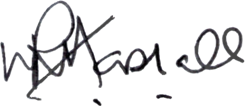 Once completed, signed and dated, please return this form to the Principal. Next review: August 2020